Творческое объединение «Лидеры»Руководитель: Береговенко Анастасия Сергеевна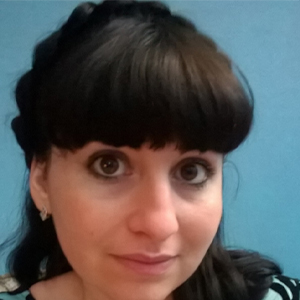                Творческое объединение «Лидеры» - это союз активистов ОО Кемеровского муниципального округа. Многие идеи и инициативы ребят работают, как проекты, акции и мероприятия: «Ученик по обмену», «Один день с главой», «Полотно Победы», встреча лидеров с главой и др. Программа «Лидеры» направлена на развитие и поддержку лидерских качеств активистов детских общественных организаций, интеллектуальной, творческой и социально значимой деятельности. Программа рассчитана на подростков и молодежь с 11 до 18 лет. 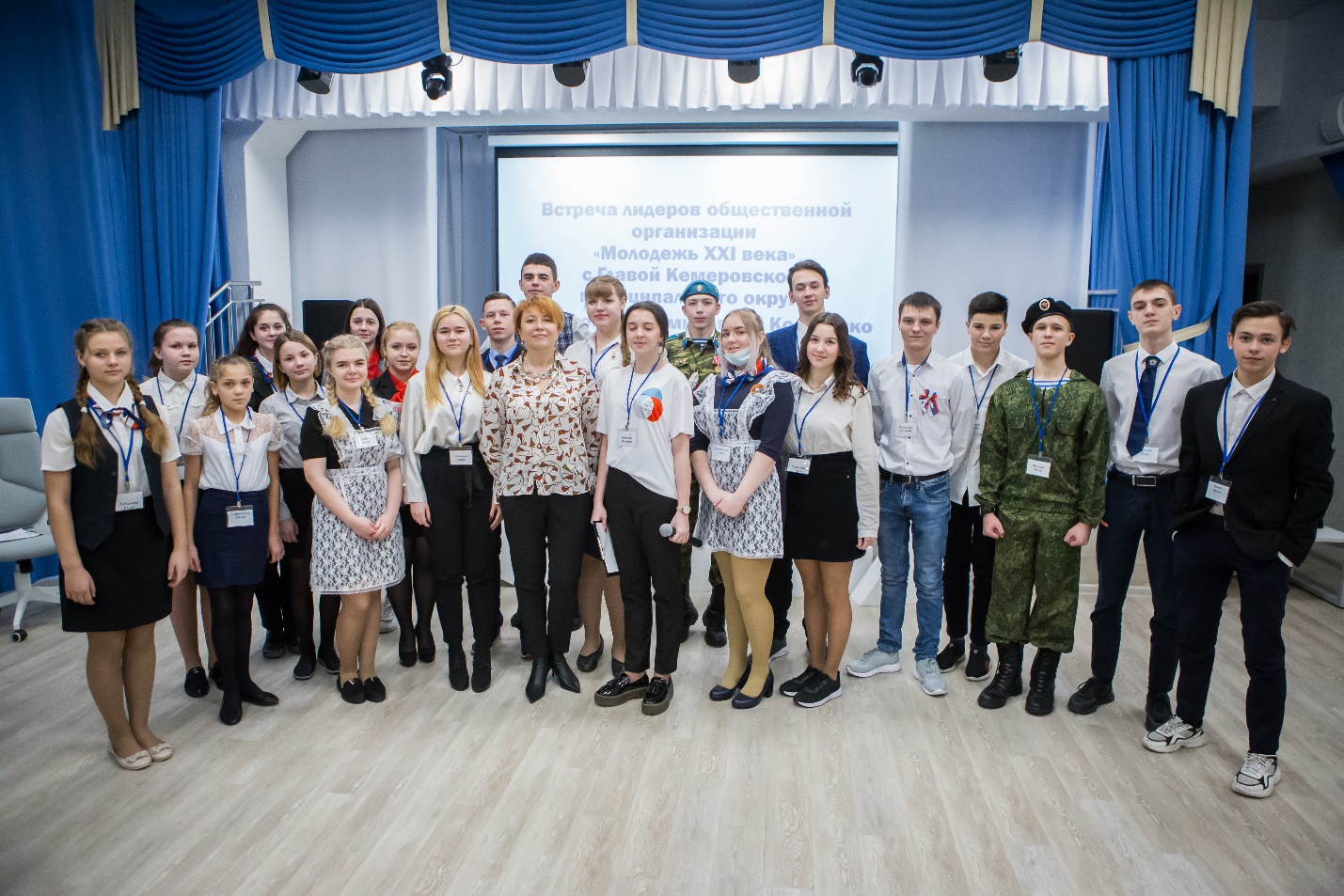 